Picture Yourself Here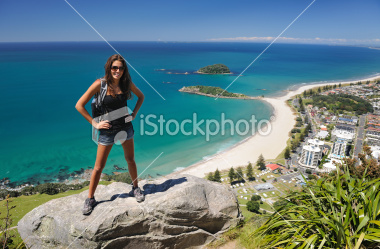 